Pozvánka na ples 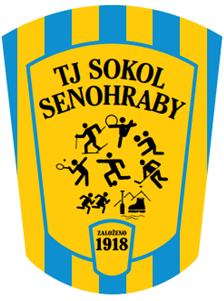 TJ Sokol Senohraby, který se bude konat v  zahradním pavilonu hotelu SEN                                 dne  20. 10. 2018 od 20. hodk 100. výročí spolku TJ Sokol SenohrabyTJ Sokol Senohraby letos slaví několik výročí:100 let od svého založení,90 let vzniku fotbalového oddílu,80 let vzniku hokejového oddílu,80 let zdejšího působení Klubu českých turistů,63 let organizovaného lyžování,zahájení 10 sezóny Sokolínku.Program:  předání ocenění významným členům TJ,  taneční zábava,  bohatá tombola,  průběžné info o působení a plánech TJ.Všichni jste srdečně zváni.